南京医科大学2024-2026年度德馨楼、学海楼及大学生活动中心中央空调系统维护及日常保养项目公开招标公告项目概况南京医科大学2024-2026年度德馨楼、学海楼及大学生活动中心中央空调系统维护及日常保养招标项目的潜在投标供应商应在线上获取采购文件，并于2024年1月5日14点00分（北京时间）前递交投标文件。一、项目基本情况项目编号：JSHC-2023110964A2项目名称：南京医科大学2024-2026年度德馨楼、学海楼及大学生活动中心中央空调系统维护及日常保养预算金额：人民币玖拾万元整/年（￥90万元整/年）最高限价：人民币玖拾万元整/年（￥90万元整/年）且不得超出有偿维保材料限价（详见附件2）采购需求：负责承担南京医科大学江宁校区学海楼、德馨楼（总建筑面积约103046平方）的地源热泵中央空调，学海楼00层工信院办公室、大学生活动中心多联式空调系统的维修及日常保养等所有事项。具体情况详见采购文件。合同履行期限：三年（具体时间以采购人通知为准）。托管期内服务协议逐年签订，甲方将对乙方进行年度考核（一年一次），考核合格后续约一年，考核不通过，服务协议终止。本项目（是/否）接受联合体：否二、申请人的资格要求：1.满足《中华人民共和国政府采购法》第二十二条规定：1.1具有独立承担民事责任的能力（提供法人或者其他组织的营业执照复印件）；1.2具有良好的商业信誉和健全的财务会计制度（提供2022年11月至投标截止时间前任一月份的资产负债表和利润表，或2022年度审计报告，或银行出具的针对本项目的资信证明，或财政部门认可的专业担保机构出具的投标担保函）；（法人或者其他组织成立未满一年的可以不提供）1.3具有履行合同所必需的设备和专业技术能力（根据项目需求提供履行合同所必需的设备和专业技术能力的证明材料或承诺函）； 1.4有依法缴纳税收和社会保障资金的良好记录（提供2022年11月至投标截止时间前任一月份依法缴纳税收的凭据，以及缴纳社会保险的凭据（专用收据或社会保险的凭据）。依法免税或不需要缴纳社会保障资金的投标供应商，应提供相应文件证明）；1.5参加本次采购活动前三年内（成立时间不足三年的自成立之日起），在经营活动中没有重大违法记录（提供参加本次采购活动前三年内在经营活动中没有重大违法记录的书面声明）；1.6投标供应商须提供法定代表人授权书原件、法定代表人身份证复印件、授权代表身份证复印件（如果是法定代表人直接参与投标的可以不提供授权书）。本项目的特定资格要求：投标人具备机电施工资质三级及以上。3.本项目不接受联合体投标。4.拒绝下述供应商参加本次采购活动:4.1为采购项目提供整体设计、规范编制或者项目管理、监理、检测等服务的；4.2供应商单位负责人为同一人或者存在直接控股、管理关系的不同供应商，不得参加同一合同项下的采购活动；4.3被“信用中国”网站(www.creditchina.gov.cn)或中国政府采购网(www.ccgp.gov.cn)列入失信被执行人、重大税收违法案件当事人、政府采购严重违法失信行为记录名单的。三、获取采购文件时间： 2023年12月15日至 2023年12月22日，每天上午09:00至11:30，下午13:30至17:00（北京时间，法定节假日除外）地点：南京市建邺区嘉陵江东街8号综合体B3栋一单元16层　方式：现场或邮箱获取采购文件，供应商如确定参加投标，须购买采购文件，否则投标无效。采购文件售价：¥500（采购文件售后一概不退）获取采购文件须提供的资料：加盖公章的授权委托书原件或扫描件、加盖公章的被委托人身份证复印件或扫描件，及汇款凭据的截图（付款码见公告附件）（转账时请务必备注公司名称+964A2）。获取采购文件电话：025-83609953    邮箱：jshc3333@163.com 四、提交投标文件截止时间、开标时间和地点截止时间：2024年1月5日14点00分00秒（北京时间）开标时间：2024年1月5日14点00分00秒后（北京时间）地    址：南京市建邺区嘉陵江东街8号综合体B3栋一单元16层五、公告期限自本公告发布之日起5个工作日。六、其他补充事宜有关本次招标的事项若存在变动或修改，敬请及时关注南京医科大学网页(sjfwc.njmu.edu.cn/zbgg/list.htm)发布的信息更正公告。     七、对本次招标提出询问，请按以下方式联系。1.采购人信息名    称：南京医科大学　　　地    址：南京市江宁区龙眠大道101号　　联系方式：尚老师  025-86869607　　 　　   　 2.采购代理机构信息名    称：江苏省华采招标有限公司　　　　　　　地　　址：南京市建邺区嘉陵江东街8号综合体B3栋一单元16层　　　　　　　　　　　联系方式：李娆/张婷/陈玥/王冬  025-83603378　　　　　　　  　　　3.项目联系方式项目联系人：王冬            电　　 话：025-83603378江苏省华采招标有限公司2023年12月15日附：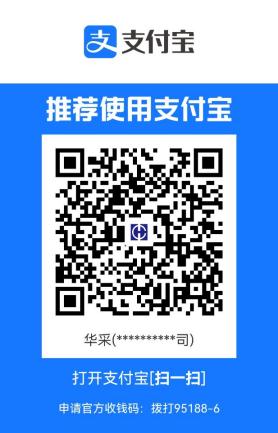 